О внесении изменений в постановлениеИсполнительного комитета Мамадышского муниципального района Республики Татарстанот 10.06.2019 «Об утверждении новой редакцииадминистративного регламента предоставлениямуниципальной услуги «Постановка на учет и зачисление детей в образовательные организации,реализующие основную общеобразовательнуюпрограмму дошкольного  образования (детские сады)»            Рассмотрев приказ Министерства образования и науки Республики Татарстан № под - 23/20 от  16.01.2020, руководствуясь законом «Об образовании в Российской Федерации» от 29.12.2012г. № 273-ФЗ, Исполнительный комитет Мамадышского муниципального района Республики Татарстан          п о с т а н о в л я е т:         1. Внести изменения в постановление Исполнительного комитета Мамадышского  муниципального района Республики Татарстан от 10.06.2019 «Об утверждении новой редакции  административного регламента предоставления муниципальной услуги «Постановка на учет и зачисление детей в образовательные организации, реализующие основную общеобразовательную программу дошкольного  образования (детские сады)», следующие изменения:         пункт 1.2 раздела I дополнить абзацем следующего содержания:        «Проживающие в одной семье и имеющие общее место жительства дети имеют право преимущественного приема на обучение по основным общеобразовательным программам дошкольного образования в Организации, в которых обучаются их братья и (или) сестры»;   в абзаце первом подпункта 1.2. раздела I слова «право на внеочередное, первоочередное зачисление в Организацию» заменить словами «право на внеочередное, первоочередное, преимущественное зачисление в Организацию»;         пункта 1.8 раздела I изложить в следующей редакции:	«-посредством информационных стендов, содержащих визуальную и текстовую информацию о муниципальной услуге, расположенных в помещениях для работы с заявителями. Информация на государственных языках Республики Татарстан включает сведения о муниципальной услуге, содержащиеся в пунктах (подпунктах) 1.1, 1.3, 2.3, 2.5, 2.8, 2.10, 2.11, 5.1 настоящего Административного регламента»;	раздел II изложить в следующей редакции:   « II. Стандарт предоставления муниципальной услуги»	раздел V изложить в следующей редакции:«V. Досудебный (внесудебный) порядок обжалования решений и действий (бездействия) органа, предоставляющего муниципальную услугу, многофункционального центра предоставления государственных и муниципальных услуг, организаций, привлекаемых многофункциональным центром для оказания государственных и муниципальных услуг, а также их должностных лиц, муниципальных служащих, работников        5.1. Заявитель может обратиться с жалобой, в том числе в следующих случаях:       1) нарушение срока регистрации запроса о предоставлении муниципальной услуги;       2) нарушение срока предоставления муниципальной услуги. В указанном случае досудебное (внесудебное) обжалование заявителем решений и действий (бездействия) многофункционального центра, работника многофункционального центра возможно в случае, если на многофункциональный центр, решения и действия (бездействие) которого обжалуются, возложена функция по предоставлению соответствующей муниципальной услуги;       3) требование у заявителя документов или информации либо осуществления действий, представление или осуществление которых не предусмотрено нормативными правовыми актами Российской Федерации, нормативными правовыми актами субъектов Российской Федерации, муниципальными правовыми актами для предоставления муниципальной услуги;      4) отказ в приеме документов, предоставление которых предусмотрено нормативными правовыми актами Российской Федерации, нормативными правовыми актами субъектов Российской Федерации, муниципальными правовыми актами для предоставления муниципальной услуги, у заявителя;     5) отказ в предоставлении муниципальной услуги, если основания отказа не предусмотрены федеральными законами и принятыми в соответствии с ними иными нормативными правовыми актами Российской Федерации, законами и иными нормативными правовыми актами субъектов Российской Федерации, муниципальными правовыми актами. В указанном случае досудебное (внесудебное) обжалование заявителем решений и действий (бездействия) многофункционального центра, работника многофункционального центра возможно в случае, если на многофункциональный центр, решения и действия (бездействие) которого обжалуются, возложена функция по предоставлению соответствующей муниципальной услуги;       6) затребование с заявителя при предоставлении муниципальной услуги платы, не предусмотренной нормативными правовыми актами Российской Федерации, нормативными правовыми актами субъектов Российской Федерации, муниципальными правовыми актами;      7) отказ органа, предоставляющего муниципальную услугу, должностного лица органа, предоставляющего муниципальную услугу, многофункционального центра, работника многофункционального центра, организаций, привлеченных многофункциональным центром для предоставления муниципальной услуги, или их работников в исправлении допущенных ими опечаток и ошибок в выданных в результате предоставления муниципальной услуги документах либо нарушение установленного срока таких исправлений. В указанном случае досудебное (внесудебное) обжалование заявителем решений и действий (бездействия) многофункционального центра, работника многофункционального центра возможно в случае, если на многофункциональный центр, решения и действия (бездействие) которого обжалуются, возложена функция по предоставлению соответствующей муниципальной услуги.    8) нарушение срока или порядка выдачи документов по результатам предоставления муниципальной услуги;    9) приостановление предоставления муниципальной услуги, если основания приостановления не предусмотрены федеральными законами и принятыми в соответствии с ними иными нормативными правовыми актами Российской Федерации, законами и иными нормативными правовыми актами субъектов Российской Федерации, муниципальными правовыми актами. В указанном случае досудебное (внесудебное) обжалование заявителем решений и действий (бездействия) многофункционального центра, работника многофункционального центра возможно в случае, если на многофункциональный центр, решения и действия (бездействие) которого обжалуются, возложена функция по предоставлению соответствующей муниципальной услуги;       10) требование у заявителя при предоставлении муниципальной услуги документов или информации, отсутствие и (или) недостоверность которых не указывались при первоначальном отказе в приеме документов, необходимых для предоставления муниципальной услуги, либо в предоставлении муниципальной услуги, за исключением случаев, предусмотренных пунктом 4 части 1 статьи 7 Федерального закона от 27 июля 2010 года № 210-ФЗ «Об организации предоставления государственных и муниципальных услуг». В указанном случае досудебное (внесудебное) обжалование заявителем решений и действий (бездействия) многофункционального центра, работника многофункционального центра возможно в случае, если на многофункциональный центр, решения и действия (бездействие) которого обжалуются, возложена функция по предоставлению соответствующей муниципальной услуги.         5.2. Жалоба подается в письменной форме на бумажном носителе, в электронной форме в орган, предоставляющий муниципальную услугу, многофункциональный центр либо в соответствующий орган государственной власти (орган местного самоуправления) публично-правового образования, являющийся учредителем многофункционального центра (далее - учредитель многофункционального центра), а также в организации, привлекаемые многофункциональным центром для предоставления муниципальной услуги. Жалобы на решения и действия (бездействие) руководителя органа, предоставляющего муниципальную услугу, подаются в вышестоящий орган (при его наличии) либо в случае его отсутствия рассматриваются непосредственно руководителем органа, предоставляющего муниципальную услугу. Жалобы на решения и действия (бездействие) работника многофункционального центра подаются руководителю этого многофункционального центра. Жалобы на решения и действия (бездействие) многофункционального центра подаются учредителю многофункционального центра или должностному лицу, уполномоченному нормативным правовым актом субъекта Российской Федерации. Жалобы на решения и действия (бездействие) работников организаций, привлеченных многофункциональным центром для предоставления муниципальной услуги, подаются руководителям этих организаций.       5.3. Жалоба на решения и действия (бездействие) органа, предоставляющего муниципальную услугу, должностного лица органа, предоставляющего муниципальную услугу, муниципального служащего, руководителя органа, предоставляющего муниципальную услугу, может быть направлена по почте, через многофункциональный центр, с использованием информационно-телекоммуникационной сети «Интернет», официального сайта органа, предоставляющего муниципальную услугу, единого портала государственных и муниципальных услуг либо регионального портала государственных и муниципальных услуг, а также может быть принята при личном приеме заявителя. Жалоба на решения и действия (бездействие) многофункционального центра, работника многофункционального центра может быть направлена по почте, с использованием информационно-телекоммуникационной сети "Интернет", официального сайта многофункционального центра, единого портала государственных и муниципальных услуг либо регионального портала государственных и муниципальных услуг, а также может быть принята при личном приеме заявителя. Жалоба на решения и действия (бездействие) организаций, привлекаемых многофункциональным центром для предоставления услуги, а также их работников может быть направлена по почте, с использованием информационно-телекоммуникационной сети «Интернет», официальных сайтов этих организаций, единого портала государственных и муниципальных услуг либо регионального портала государственных и муниципальных услуг, а также может быть принята при личном приеме заявителя.         5.4. Порядок подачи и рассмотрения жалоб на решения и действия (бездействие) федеральных органов исполнительной власти, государственных корпораций и их должностных лиц, федеральных государственных служащих, должностных лиц государственных внебюджетных фондов Российской Федерации, организаций, привлекаемых многофункциональными центрами для предоставления муниципальной услуги, и их работников, а также жалоб на решения и действия (бездействие) многофункционального центра, его работников устанавливается Правительством Российской Федерации.       5.5. В случае, если федеральным законом установлен порядок (процедура) подачи и рассмотрения жалоб на решения и действия (бездействие) органов, предоставляющих муниципальные услуги, должностных лиц органов, предоставляющих муниципальные услуги, либо государственных или муниципальных служащих, для отношений, связанных с подачей и рассмотрением указанных жалоб, нормы, указанные в разделе V настоящего Административного  регламента, не применяются.       5.6. Особенности подачи и рассмотрения жалоб на решения и действия (бездействие) органов государственной власти субъектов Российской Федерации и их должностных лиц, государственных гражданских служащих органов государственной власти субъектов Российской Федерации, органов местного самоуправления и их должностных лиц, муниципальных служащих, а также на решения и действия (бездействие) многофункционального центра, работников многофункционального центра устанавливаются соответственно нормативными правовыми актами субъектов Российской Федерации и муниципальными правовыми актами.       5.7. Жалоба должна содержать:       1) наименование органа, предоставляющего муниципальную услугу, должностного лица органа, предоставляющего муниципальную услугу, либо муниципального служащего, многофункционального центра, его руководителя и (или) работника, организаций, привлекаемых многофункциональным центром для предоставления муниципальной услуги, их руководителей и (или) работников, решения и действия (бездействие) которых обжалуются;      2) фамилию, имя, отчество (последнее - при наличии), сведения о месте жительства заявителя - физического лица либо наименование, сведения о месте нахождения заявителя - юридического лица, а также номер (номера) контактного телефона, адрес (адреса) электронной почты (при наличии) и почтовый адрес, по которым должен быть направлен ответ заявителю;      3) сведения об обжалуемых решениях и действиях (бездействии) органа, предоставляющего муниципальную услугу, должностного лица органа, предоставляющего муниципальную услугу, либо муниципального служащего, многофункционального центра, работника многофункционального центра, организаций, привлекаемых многофункциональным центром для предоставления муниципальной услуги, их работников;     4) доводы, на основании которых заявитель не согласен с решением и действием (бездействием) органа, предоставляющего муниципальную услугу, должностного лица органа, предоставляющего муниципальную услугу, либо муниципального служащего, многофункционального центра, работника многофункционального центра, организаций, привлекаемых многофункциональным центром для предоставления муниципальной услуги, их работников. Заявителем могут быть представлены документы (при наличии), подтверждающие доводы заявителя, либо их копии.      5.8. Жалоба, поступившая в орган, предоставляющий муниципальную услугу, многофункциональный центр, учредителю многофункционального центра, в организации, привлекаемые многофункциональным центром для предоставления муниципальной услуги, либо вышестоящий орган (при его наличии), подлежит рассмотрению в течение пятнадцати рабочих дней со дня ее регистрации, а в случае обжалования отказа органа, предоставляющего муниципальную услугу, многофункционального центра, организаций, привлекаемых многофункциональным центром для предоставления муниципальной услуги, в приеме документов у заявителя либо в исправлении допущенных опечаток и ошибок или в случае обжалования нарушения установленного срока таких исправлений - в течение пяти рабочих дней со дня ее регистрации.          5.9. По результатам рассмотрения жалобы принимается одно из следующих решений:          1) жалоба удовлетворяется, в том числе в форме отмены принятого решения, исправления допущенных опечаток и ошибок в выданных в результате предоставления государственной или муниципальной услуги документах, возврата заявителю денежных средств, взимание которых не предусмотрено нормативными правовыми актами Российской Федерации, нормативными правовыми актами субъектов Российской Федерации, муниципальными правовыми актами;         2) в удовлетворении жалобы отказывается.        5.10. Не позднее дня, следующего за днем принятия решения по результатам рассмотрения жалобы, заявителю в письменной форме и по желанию заявителя в электронной форме направляется мотивированный ответ о результатах рассмотрения жалобы.        5.11. В случае признания жалобы подлежащей удовлетворению в ответе заявителю, дается информация о действиях, осуществляемых органом, предоставляющим муниципальную услугу, многофункциональным центром либо организацией, привлекаемой многофункциональным центром для предоставления муниципальной услуги, в целях незамедлительного устранения выявленных нарушений при оказании муниципальной услуги, а также приносятся извинения за доставленные неудобства, и указывается информация о дальнейших действиях, которые необходимо совершить заявителю в целях получения муниципальной услуги.       5.12. В случае признания жалобы, не подлежащей удовлетворению, в ответе заявителю даются аргументированные разъяснения о причинах принятого решения, а также информация о порядке обжалования принятого решения.      5.13. В случае установления в ходе или по результатам рассмотрения жалобы, признаков состава административного правонарушения или преступления должностное лицо, работник, наделенные полномочиями по рассмотрению жалоб, незамедлительно направляют имеющиеся материалы в органы прокуратуры»;	дополнить разделом VI следующего содержания:«VI. Особенности выполнения административных процедур (действий) в многофункциональных центрах предоставления государственных и муниципальных услуг        6.1. Заявитель вправе обратиться для получения муниципальной услуги в многофункциональный центр предоставления государственных и муниципальных услуг (далее – МФЦ).        6.2. Предоставление муниципальной услуги через МФЦ осуществляется в соответствии с регламентом работы МФЦ, утвержденным в установленном порядке.       6.3. При поступлении документов из МФЦ на получение муниципальной услуги процедуры осуществляются в соответствии с пунктами 3.4-3.7 настоящего Административного регламента. Результат предоставления муниципальной услуги направляется в МФЦ.»;	приложение 1 изложить в новой редакции (прилагается); 	приложение 3 исключить.        2. Опубликовать настоящее постановление на «Официальном портале правовой информации Республики Татарстан» в информационно-коммуникационной сети Интернет и на официальном сайте Мамадышского муниципального района;       3. Контроль за исполнением настоящего постановления возложить на первого заместителя руководителя Исполнительного комитета Мамадышского муниципального района  Республики  Татарстан  Хузязянова М.Р.Руководитель                                                                                        И.М.Дарземанов                                                                                                      Приложение  № 1 к постановлению                                                                           Исполнительного комитета Мамадышского  муниципального                                                                            района Республики Татарстан от  18.03.2020г. №  118Сведения
о муниципальных образовательных организациях, реализующих основную общеобразовательную программу дошкольного образования Мамадышского  муниципального района Республики Татарстан)Сведения о должностных лицах, ответственных за предоставление муниципальной услуги и осуществляющих контроль ее исполненияПервый заместитель руководителя                                                 М.Р.ХузязяновИСПОЛНИТЕЛЬНЫЙ КОМИТЕТ МАМАДЫШСКОГО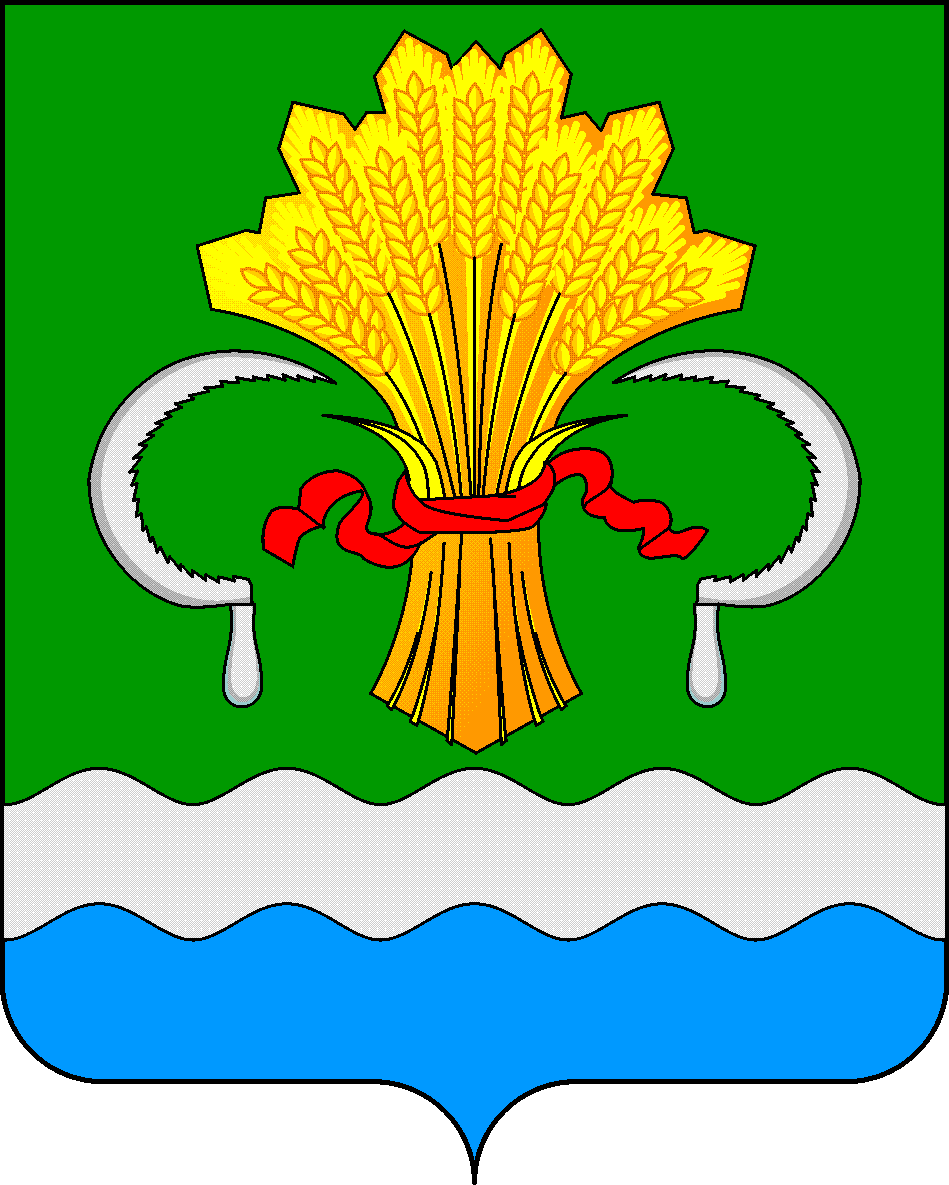 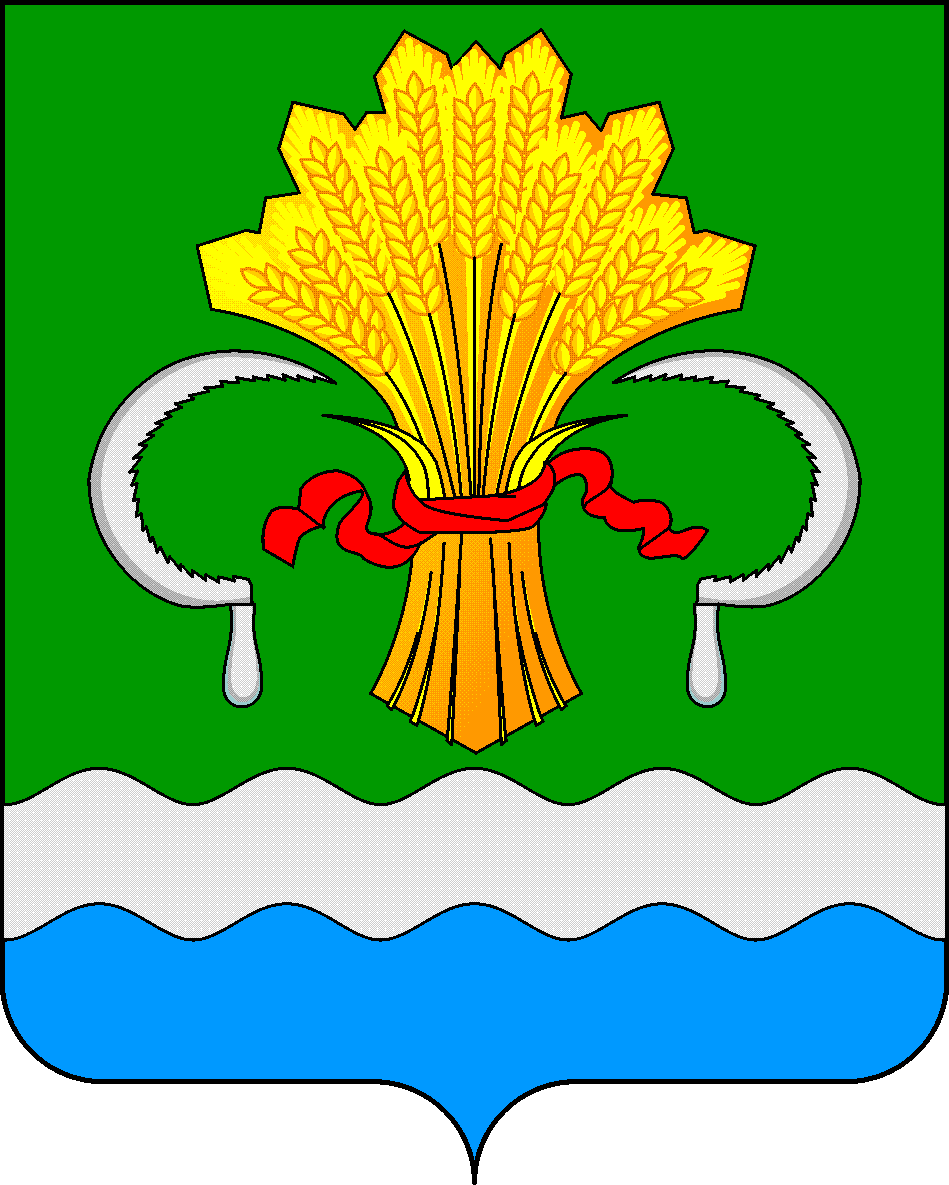  МУНИЦИПАЛЬНОГО РАЙОНА РЕСПУБЛИКИ ТАТАРСТАНул.М.Джалиля, д.23/33, г. Мамадыш, Республика Татарстан, 422190ТАТАРСТАН РЕСПУБЛИКАСЫНЫҢМАМАДЫШ МУНИЦИПАЛЬ РАЙОНЫНЫҢ БАШКАРМА КОМИТЕТЫМ.Җәлил ур, 23/33 й., Мамадыш ш., Татарстан Республикасы, 422190     Тел.: (85563) 3-15-00, 3-31-00, факс 3-22-21, e-mail: mamadysh.ikrayona@tatar.ru, www.mamadysh.tatarstan.ru     Тел.: (85563) 3-15-00, 3-31-00, факс 3-22-21, e-mail: mamadysh.ikrayona@tatar.ru, www.mamadysh.tatarstan.ru     Тел.: (85563) 3-15-00, 3-31-00, факс 3-22-21, e-mail: mamadysh.ikrayona@tatar.ru, www.mamadysh.tatarstan.ru    Постановление№  118    Постановление№  118                    Карарот « 18» 03    2020 г.Наименование требования к стандарту предоставления муниципальной услугиСодержание требований к стандартуНормативный акт, устанавливающий муниципальную услугу или требование2.1. Наименование муниципальной услугиПоставка на учет и зачисление детей в образовательные организации, реализующие основную общеобразовательную программу дошкольного образования (детские сады).Приказ Министерства образования и науки Российской Федерации от 30.08.2013 № 1014 «Об утверждении Порядка организации и осуществления образовательной деятельности по основным общеобразовательным программам - образовательным программам дошкольного образования»2.2. Наименование органа исполнительной властиМуниципальная услуга предоставляется МКУ «Отдел образования» исполнительного комитета Мамадышского муниципального района Республики Татарстан и образовательными организациями, указанными в Приложении 1 к настоящему Административному регламенту.Должностными лицами, ответственными за предоставление муниципальной услуги, являются работники МКУ «Отдел образования» исполнительного комитета Мамадышского муниципального района Республики Татарстан (далее – Уполномоченный сотрудник). Органы, предоставляющие муниципальную услугу, не вправе требовать от Заявителя осуществления действий, в том числе согласований, необходимых для получения муниципальной услуги и связанных с обращением в иные государственные органы, органы местного самоуправления, организации, за исключением получения услуг и получения документов и информации, предоставляемых в результате предоставления таких услуг, предусмотренных настоящим Административным регламентом.Федеральный закон от 29 декабря 2012 года № 273-ФЗ «Об образовании в Российской Федерации»2.3. Описание результата предоставления муниципальной услугиРезультатом предоставления муниципальной услуги является зачисление ребенка в образовательную организацию, реализующую основную общеобразовательную программу дошкольного образования (детский сад).Приказ Министерства образования и науки Российской Федерации от 30.08.2013 № 1014 «Об утверждении Порядка организации и осуществления образовательной деятельности по основным общеобразовательным программам - образовательным программам дошкольного образования»2.4. Срок предоставления муниципальной услуги, в том числе с учетом необходимости обращения в организации, участвующие  в предоставлении муниципальной услугиПредоставление муниципальной услуги осуществляется:- в части постановки на учет с момента заполнения заявления на Портале государственных и муниципальных услуг или личного предоставления заявления на бумажном носителе в МКУ «Отдел образования» исполнительного комитета Мамадышского муниципального района Республики Татарстан;- в части зачисления детей в Организацию – с момента заключения договора между Заявителем и Организацией.2.5. Исчерпывающий перечень документов, необходимых в соответствии с нормативными правовыми актами для предоставления муниципальной услуги, и услуг, которые являются необходимыми и обязательными для предоставления муниципальных услуг, подлежащих представлению заявителем, способы их получения заявителем, порядок их предоставления1. Перечень необходимых сведений при заполнении Заявителем заявления для постановки на учет ребенка:
- фамилия, имя, отчество ребенка;
- дата рождения ребенка;
- данные свидетельства о рождении;
- место фактического проживания (адрес);
- фамилия, имя, отчество матери, отца или законных представителей, адреса электронной почты, номер контактного телефона;
- данные документа, удостоверяющего личность родителя (законного представителя);
- сведения о наличии льготы по зачислению ребенка в образовательную организацию;
- потребность ребенка по здоровью;
- одна желаемая организация;
- желаемый язык воспитания и обучения в группе;
- желаемая дата зачисления ребенка в Организацию;
- согласие/несогласие на предложение другого детского сада при отсутствии мест в желаемой Организации.
2. Перечень необходимых документов для зачисления ребенка в Организацию (предоставляются Заявителем при личном обращении в Организацию):
- письменное заявление родителей (законных представителей) на имя руководителя Организации;
- медицинское заключение установленного образца (выдается учреждениями здравоохранения);
- документ, удостоверяющий личность одного из родителей (законных представителей) ребенка;
- заключение психолого-медико-педагогической комиссии (требуется при зачислении ребенка в группы компенсирующей и комбинированной направленности, выдается психолого-медико-педагогической комиссией)Приказ Министерства образования и науки Российской Федерации от 30.08.2013 № 1014 «Об утверждении Порядка организации и осуществления образовательной деятельности по основным общеобразовательным программам - образовательным программам дошкольного образования»2.6. Исчерпывающий перечень документов, необходимых в соответствии с нормативными правовыми актами для предоставления муниципальной услуги, которые находятся в распоряжении государственных органов, органов  местного самоуправления и иных организаций и которые заявитель вправе представитьДокументы, подтверждающие льготы:
- дети из многодетных семей;
- дети граждан, подвергшихся воздействию радиации вследствие катастрофы на Чернобыльской АЭС;
- дети-инвалиды;
- семьи, в которых хотя бы один родитель-инвалид.Документы предоставляются территориальными органами социальной защиты.2.7. Исчерпывающий перечень оснований для отказа в приеме документов, необходимых для предоставления муниципальной услугиВ части постановки на учет:
- превышение возраста ребенка максимального возраста детей, принимаемых в Организацию.
В части зачисления в Организацию:
- отсутствие в системе «Электронный детский сад» информации о направлении ребенка в Организацию2.8. Исчерпывающий перечень оснований для приостановления или отказа в предоставлении муниципальной услугиВ части постановки на учет:
- подача недостоверных (недостаточных) сведений, препятствующих процедуре идентификации данных свидетельства о рождении ребенка;
- превышение возраста ребенка максимального возраста детей, принимаемых в Организацию;
- несоответствие желаемого языка воспитания и обучения языку воспитания и обучения в желаемой Организации.
В части зачисления в Организацию:
- отсутствие в системе «Электронный детский сад» информации о направлении ребенка в Организацию;
- наличие медицинских противопоказаний к посещению ребенком Организации;
- заявление родителей (законных представителей) об отказе в получении муниципальной услугиФедеральный закон от 29 декабря 2012 года № 273-ФЗ «Об образовании в Российской Федерации»,приказ Министерства образования и науки Российской Федерации от 30.08.2013 № 1014 «Об утверждении Порядка организации и осуществления образовательной деятельности по основным общеобразовательным программам - образовательным программам дошкольного образования»2.9. Порядок, размер и основания взимания государственной пошлины или иной платы, взимаемой за предоставление муниципальной услугиМуниципальная услуга предоставляется на безвозмездной основе2.10. Перечень услуг, которые являются необходимыми и обязательными для предоставления муниципальной услуги, в том числе сведения о документе (документах), выдаваемом (выдаваемых) организациями, участвующими в предоставлении муниципальной услуги Предоставление необходимых и обязательных услуг не требуется2.11. Порядок, размер и основания взимания платы за предоставление услуг, которые являются необходимыми и обязательными для предоставления муниципальной услуги, включая информацию о методике расчета размера такой платыПредоставление необходимых и обязательных услуг не требуется2.12. Максимальный срок ожидания в очереди при подаче запроса о предоставлении муниципальной услуги, услуги, предоставляемой  организацией, участвующей в предоставлении муниципальной услуги, и при получении результата предоставления таких услугВремя ожидания личного приема в очереди должно составлять не более 15 минут. Если услуга предоставляется пенсионерам, инвалидам, то срок ожидания (обслуживания) следующего Заявителя может быть продлен до 30 минут.
Прием всех обратившихся лиц должен быть обеспечен не позднее чем за 1 час до окончания рабочего дня2.13. Срок и порядок регистрации запроса заявителя о предоставлении муниципальной услуги и услуги, предоставляемой организацией, участвующей в предоставлении муниципальной услуги, в том числе в электронной формеРегистрация заявления о постановке на учет при личном обращении Заявителя в МКУ «Отдел образования» исполнительного комитета Мамадышского муниципального района Республики Татарстан осуществляется в течение 1 рабочего дня с момента обращения Заявителя в порядке, предусмотренном разделом III Административного регламента.
Регистрация заявления о зачислении ребенка в Организацию осуществляется в течение 1 рабочего дня с момента обращения Заявителя в порядке, предусмотренном разделом III Административного регламента2.14. Требования к помещениям, в которых предоставляется муниципальная услугаВ помещениях для работы с заявителями размещаются информационные стенды о муниципальной услуге, содержащие визуальную и текстовую информацию о муниципальной услуге. На фасадной части здания размещается информация о наименовании муниципального органа управления образованием.
Для ожидания приема Заявителям отводятся места, оборудованные стульями, столами для возможности оформления документов.
Помещение должно быть оборудовано в соответствии с санитарными правилами и нормами.Федеральный закон от 27 июня 2010 № 210-ФЗ «Об организации предоставления государственных и муниципальных услуг»2.15. Показатели доступности и качества предоставления муниципальной услуги- соблюдение сроков приема и рассмотрения документов;
- соблюдение срока получения результата муниципальной услуги;
- наличие прецедентов (обоснованных жалоб) на нарушение административных регламентов предоставления муниципальных услуг, совершенных должностными лицами, ответственными за предоставление муниципальной услугиФедеральный закон от 27 июня 2010 № 210-ФЗ «Об организации предоставления государственных и муниципальных услуг»2.16. Особенности предоставления муниципальной услуги в электронной формеПредоставление муниципальной услуги в электронном виде осуществляется на Портале государственных и муниципальных услуг Республики Татарстан (https://uslugi.tatar.ru)Федеральный закон от 27 июня 2010 № 210-ФЗ «Об организации предоставления государственных и муниципальных услуг»НаименованиеорганизацииФ. И. О. руководителяАдрес/сайтОрганизацииТелефонРежимработыорганизации,приемныечасыруководителяМуниципальное бюджетное дошкольное образовательное учреждение «Детский сад №2 «Кояшкай» города Мамадыш» Мамадышского муниципального района Республики ТатарстанЗиннатуллинаВенераНасибулловна422190, Республика Татарстан, г. Мамадыш, ул. Домолазова, д. 55;https://edu.tatar.ru/mamadysh/dou_koyashkaj3-15-07Понедельник-пятница, 6.30- 18.30Муниципальное бюджетное дошкольное образовательное учреждение «Детский сад №3 «Светлячок» города Мамадыш» Мамадышского муниципального района Республики ТатарстанГаптрахимова Айгуль Ильясовна422191, Республика Татарстан, г.Мамадыш, ул. Давыдова,д.20/11;https://edu.tatar.ru/mamadysh/dou_svetlyachok3-45-43Понедельник- пятница, 6.30- 18.30 Муниципальное бюджетное дошкольное образовательное учреждение «Детский сад №4 «Экият» города Мамадыш» Мамадышского муниципального района Республики ТатарстанХисамоваАлсуМаратовна422191, Республика Татарстан, г. Мамадыш ул. Западная, Д. 2Б; https://edu.tatar.ru/mamadysh/dou_ekiyat3-47-36Понедельник- пятница, 6.30- 18.30Муниципальное бюджетное дошкольное образовательное учреждение «Детский сад №5 «Бэлэкэч» города Мамадыш» Мамадышского муниципального района Республики ТатарстанЗакироваРезидаНакиповна422190, Республика Татарстан,г.Мамадыш, ул. Ленина ,д.107А;https://edu.tatar.ru/mamadysh/page634521.htm/read-news/20719753-17-07Понедельник- пятница, 6.30- 18.30Муниципальное бюджетное дошкольное образовательное учреждение «Детский сад №6 «Теремок» города Мамадыш» Мамадышского муниципального района Республики ТатарстанФаизоваХабираНаиловна422191, РеспубликаТатарстан, г. Мамадышул. Строителей.д.12Бhttps://edu.tatar.ru/mamadysh/page1943310.htm3-48-48Понедельник- пятница, 6.30- 18.30Муниципальное бюджетное дошкольное образовательное учреждение «Детский сад №8 «Нухрат» города Мамадыш» Мамадышского муниципального района Республики ТатарстанАхметзяноваЛидияИвановна422191, Республика Татарстан, г.Мамадыш,  ул. Горького, д.25;https://edu.tatar.ru/mamadysh/dou_nuhrat3-44-71 щи VI- V-Ч /Понедельник- пятница, 6.30- 18.30 Муниципальное бюджетное дошкольное образовательное учреждение «Детский сад № 10 «Милэшкэй» города Мамадыш» Мамадышского муниципального района Республики ТатарстанГалимханова Гузалия Раисовна422190, Республика Татарстан,г.Мамадыш, ул. Азина,д.3;https://edu.tatar.ru/mamadysh/dou_milyashkaj3-30-12Понедельник- пятница, 6.30- 18.30 Муниципальное бюджетное дошкольное образовательное учреждение «Детский сад №11 «Ландыш» города Мамадыш» Мамадышского муниципального района Республики ТатарстанМухаметзяноваГулияВакиловна422191,Республика Татарстан, г. Мамадыш, ул. Горького, д.122Л;https://edu.tatar.ru/mamadysh/dou_landysh3-45-93Понедельник- пятница, 6.30- 18.30Муниципальное бюджетное дошкольное образовательное учреждение «Детский сад № 12 «Лейсен» города Мамадыш» Мамадышского муниципального района Республики ТатарстанЗагидуллинаМиляушаМансуровна422190,Республика Татарстан,г.Мамадыш, ул. Ленина,д.85а;https://edu.tatar.ru/mamadysh/dou_lejsen3-24-10Понедельник- суббота, 6.30- 18.30 Муниципальное бюджетное дошкольное образовательное учреждение «Красногорский детский сад «Аленушка» Мамадышского муниципального района Республики ТатарстанНотфуллинаМиляшаРафгатовна422165, РТ, Мамадышский район, п.с.х. Мамадышский ул. Школьная, д. 10; https://edu.tatar.ru/mamadysh/mamadyshski/dou3-37-05Понедельник- пятница, 6.30- 18.30Муниципальное бюджетное дошкольное образовательное учреждение «Красногорский детский сад «Радуга» Мамадышского муниципального района Республики ТатарстанМартыноваНатальяГеннадьевна422165 РТ, Мамадышский район, пос.совхоза "Мамадышский",ул.Школьная, д. 16Бhttps://edu.tatar.ru/mamadysh/page2469706.htmПонедельник- пятница, 6.30- 18.30Муниципальное бюджетное дошкольное образовательное учреждение «Нижнеякинский детский сад»Мамадышского муниципального района Республики ТатарстанШигаповаАльфияГалимуллиновна422157, РТ, Мамадышский район, с. Нижние Яки, ул. Новая, д.6 http://edu.tatar.ru/mama dysh/n-yaki/douПонедельник- пятница, 7.00- 16.00 Муниципальное бюджетное дошкольное образовательное учреждение «Катмышский детский сад» Мамадышского муниципального района Республики ТатарстанГариповаГулярияКасимовна422177,РТ,Мамадышский район,с. Катмыш,ул. Гагарина, д.1https://edu.tatar.ru/mamadysh/katmysh/douПонедельник- пятница, 7.00- 16.00 Муниципальное бюджетное дошкольное образовательное учреждение «Верхнесуньский детский сад» Мамадышского муниципального района Республики ТатарстанМуллахметоваРазинаРасуловна422167, РТ, Мамадышский район, с. Верхняя Сунь, ул. Карла Маркса, д.5 https://edu.tatar.ru/mamadysh/v-sun/douПонедельник- пятница, 7.00- 16.00Муниципальное бюджетное дошкольное образовательное учреждение Нижнесуньский детский сад» Мамадышского муниципального района Республики ТатарстанЗагидуллинаЛилияЯсавиевна422158.РТ, ' Мамадышский район, с. Нижняя Сунь,ул. К. Маркса, Д.18Аhttps://edu.tatar.ru/mamadysh/n-suni/douПонедельник- пятница, 7.00- 16.00Муниципальное бюджетное дошкольное образовательное учреждение «Суньский детский сад» Мамадышского муниципального района Республики ТатарстанМухаметхановаГульнараРафатовна422173, РТ, Мамадышский район, с. Малая Сунь,! ул. Советская, д.1 А https://edu.tatar.ru/mamadysh/s-suni/douПонедельник- пятница, 7.00- 16.001Муниципальное бюджетное дошкольное образовательное учреждение «Среднекирменский детский сад» Мамадышского муниципального района Республики ТатарстанДиярова Гульчачак Ильфатовна422171, РТ, Мамадышский район, с. Средние Кирмени, ул. Ленина, д.6А https://edu.tatar.ru/mamadysh/s-kirmeni/douПонедельник- пятница, 7.00- 16.00 Муниципальное бюджетное дошкольное образовательное учреждение «Усалинский детский сад» Мамадышского муниципального района Республики ТатарстанПетроваЗубаржат Равгатовна422174, РТ, Мамадышский район, с. Усали, ул. Комсомольская, д. 1Б https://edu.tatar.ru/mamadysh/usali/douПонедельник- пятница, 7.00- 16.00Муниципальное бюджетное дошкольное образовательное учреждение «Албайский детский сад» Мамадышского муниципального района Республики ТатарстанМишурин Геннадий Алексеевич422176, РТ, Мамадышский район, с. Албай,ул. Центральная, д.40https://edu.tatar.ru/mamadysh/albaj/douПонедельник- пятница, 7.30- 16.30Муниципальное бюджетное дошкольное образовательное учреждение «Тавельский детский сад» Мамадышского муниципального района Республики ТатарстанВалынова Ильгамия Галаутдиновна422160, РТ,Мамадышский район,с. Тавели, ул. Нагорная, д.5https://edu.tatar.ru/mamadysh/taveli/douПонедельник- пятница, 7.30- 16.30Муниципальное бюджетное дошкольное образовательное учреждение «Шемяковский детский сад» Мамадышского муниципального района Республики ТатарстанМисбахова Диляра Данияровна422140, РТ, Мамадышский район, д. Шемяк, ул. Тукая, д.63а https://edu.tatar.ru/mamadysh/shemyak/douПонедельник- пятница, 7.00- 16.00Муниципальное бюджетное дошкольное образовательное учреждение «Нижнетаканышский детский сад»Мамадышского муниципального района Республики ТатарстанБайтерякова Руфина Равилевна422140, РТ, Мамадышский район,с. Нижний Таканыщ, ул. Кооперативная, д.З https://edu.tatar.ru/mamadysh/n-takanysh/douПонедельник- пятница, 7.30- 16.30Муниципальное бюджетное дошкольное образовательное учреждение «Олуязский детский сад» Мамадышского муниципального района Республики ТатарстанХусаиноваРалияРобертовна422146, РТ, Мамадышский район, с. Олуяз,ул. Ш. Маннура, д.1https://edu.tatar.ru/mamadysh/olujaz/douПонедельник- пятница, 7.00- 16.00 Муниципальное бюджетное дошкольное образовательное учреждение «Дусаевский детский сад» Мамадышского муниципального района Республики ТатарстанЗиганшинаАлсуМансуровна422140, РТ,Мамадышский район,д. Дусаево,ул. Первое Мая, д.4https://edu.tatar.ru/mamadysh/dusaevo/douПонедельник- пятница, 7.30- 16.30Муниципальное бюджетное дошкольное образовательное учреждение «Нижнекузгунчинский детский сад» Мамадышского муниципального района Республики Татарстан муниципального района Республики ТатарстанМугтасимова Гульназира Ракиповна422146, РТ, Мамадышский район,. Сарбаш Пустошь, ул. Чулпан, д.1 https://edu.tatar.ru/mamadysh/s-pustosh/douПонедельник- пятница, 7.00- 16.00 Муниципальное бюджетное дошкольное образовательное учреждение «Кемеш-Кульский детский сад» Мамадышского муниципального района Республики ТатарстанМубаракшинаМунираМунировна422147, РТ,Мамадышский район ул.Центральная, д.98 https://edu.tatar.ru/mamadysh/k-kul/douПонедельник- пятница, 7.00- 16.00Муниципальное бюджетное дошкольное образовательное учреждение «Зюринский детский сад» Мамадышского муниципального района Республики ТатарстанАбузарова РалияМугтасимовна422153, РТ,Мамадышский район,с.Зюри,ул. Школьная, д.1https://edu.tatar.ru/mamadysh/zyuri/douhttp://edu.tatar.ru/mamadysh/zyuri/douПонедельник- пятница, 7.00- 16.00 Муниципальное бюджетное дошкольное образовательное учреждение «Большешиинский детский сад» Мамадышского муниципального района Республики ТатарстанИвановаРамзияМухаметзакиевна422152, РТ,Мамадышскийрайон,с.Большая Шия,ул.Давыдова, д.26аhttps://edu.tatar.ru/mamadysh/b-shiya/douПонедельник- пятница, 7.00- 16.00Муниципальное бюджетное дошкольное образовательное учреждение «Шадчинский детский сад» Мамадышского муниципального района Республики ТатарстанФилипповаЛилияГалиахметовна422145, РТ,Мамадышскийрайон,с.Шадчи, ул. Молодежная, д. 14https://edu.tatar.ru/mamadysh/shadchi/douПонедельник- пятница, 7.00- 16.00Муниципальное бюджетное дошкольное образовательное учреждение «Куюк-Ерыксинский детский сад» Мамадышского муниципального района Республики ТатарстанГалеева НурияМиннахметовна422151, РТ,Мамадышскийрайон,с.Куюк-Ерыкса,ул. Гагарина, д.32 https://edu.tatar.ru/mamadysh/k-yeryksa/douПонедельник- пятница, 7.00- 16.00Муниципальное бюджетное дошкольное образовательное учреждение «Старокумазанский детский сад» Мамадышского муниципального района Республики ТатарстанСалахиева Ангелина Петровна422150, РТ, Мамадышский район, д. Старый Кумазан, ул. Школьная, д.7 https://edu.tatar.ru/mamadysh/s-kumazan/douПонедельник- пятница, 7.00- 16.00Муниципальное бюджетное дошкольное образовательное учреждение «Дюсьметьевский детский сад» Мамадышского муниципального района Республики ТатарстанШайдуллина Миляуша Тимерхановна422150, РТ, Мамадышский район, с. Дюсьметьево, ул. Молодежная, д. 13 https://edu.tatar.ru/mamadysh/dyusmetjevo/douПонедельник- пятница, 7.00- 16.00Муниципальное бюджетное дошкольное образовательное учреждение «Сокольский детский сад» Мамадышского муниципального района Республики ТатарстанЕгорова Светлана Николаевна422181, РТ,Мамадышский район,с. Соколка,ул. Школьная, д.38https://edu.tatar.ru/mamadysh/sokolka/douПонедельник- пятница, 7.30- 16.30Муниципальное бюджетное дошкольное образовательное учреждение«Зверосовхозский детский сад» Мамадышского муниципального района Республики ТатарстанИльинаЛидияМихайловна422186, РТ, Мамадышский район, п. Зверосовхоз, ул. Победы, д.2 https://edu.tatar.ru/mamadysh/zversovhoz/dou2-11-60Понедельник- пятница, 7.30- 16.30Муниципальное бюджетное дошкольное образовательное учреждение «Урманчеевский детский сад №1»Мамадышского муниципального района Республики ТатарстанКашаповаГузалияМиннахметовна422186, РТ, Мамадышский район, п. Камский Леспромхоз,ул.Центральна, д.19А;https://edu.tatar.ru/mamadysh/kam-lespromhoz/dou12-10-75Понедельник- пятница, 7.30- 16.30Муниципальное бюджетное дошкольное образовательное учреждение «Урманчеевский детский сад №2»Мамадышского муниципального района Республики ТатарстанНуршаяховаГалинаВалерьевна422185, РТ,Мамадышский район,п. Новый,ул. Луговая, д.Зhttps://edu.tatar.ru/mamadysh/novy/dou2Понедельник- пятница, 7.30- 16.30Муниципальное бюджетное дошкольное образовательное учреждение «Нижнеошминский детский сад» Мамадышского муниципального района Республики ТатарстанХабибуллинаЛяйсанРафаэлевна422164, РТ, Мамадышский район, село Нижняя  Ошма, ул. Советская, д.97; https://edu.tatar.ru/mamadysh/n-oshma/dou3-34-62Понедельник- пятница, 7.30- 16.30 Муниципальное бюджетное дошкольное образовательное учреждение «Верхнеошминский детский сад» Мамадышского муниципального района Республики ТатарстанХасановаЛилияХановна422163, РТ, Мамадышский район, д.ВерхняяОшма, ул. Мухамадиева, д.2 https://edu.tatar.ru/mamadysh/v-oshma/douПонедельник- пятница, 7.00- 16.00Муниципальное бюджетное дошкольное образовательное учреждение «Омарский детский сад» Мамадышского муниципального района Республики ТатарстанМалясеваВалентинаПавловна422183, РТ,Мамадышскийрайон,с.Омары,ул. Школьная, д. 18https://edu.tatar.ru/mamadysh/omary/douПонедельник- пятница, 7.30- 16.30Муниципальное бюджетное дошкольное образовательное учреждение для детей дошкольного и младшего школьного возраста «Алгаевская начальная школа - детский сад» Мамадышского муниципального района Республики ТатарстанАскароваРахимаЗуфаровна422147, РТ,Мамадышский район,с. Алгаево,ул. Подгорная, д.11https://edu.tatar.ru/mamadysh/algaevo/sch_dou2-49-44Понедельник- пятница, 7.00- 16.00Муниципальное бюджетное дошкольное образовательное учреждение для детей дошкольного и младшего школьного возраста «Большеуськинская начальная школа - детский сад» Мамадышского муниципального района Республики ТатарстанСамигуллинаЧулпанРайнуровна422147, РТ, Мамадышский район, д. БольшиеУськи, ул. Школьная, д.57 https://edu.tatar.ru/mamadysh/b-uski/sch_dou2-48-31Понедельник- пятница, 7.00- 16.00Муниципальное бюджетное дошкольное образовательное учреждение для детей дошкольного и младшего школьного возраста «Пятилетская начальная школа - детский сад» Мамадышского муниципального района Республики ТатарстанГайнуллина ФираяСалимгараевна422147, РТ, Мамадышский район, поселок с/з.Пятилетка,ул. Садовая, д.20https://edu.tatar.ru/mamadysh/pyatiletka/sch_dou3-74-04Понедельник- пятница, 7.00- 16.00Ф.И.О. должностного лицаДолжность Адрес/сайт организацииТелефонРежим работы организации, приемные часы должностного лица Шебухова Оксана Геннадьевна Главный специалист РТ, г. Мамадыш, ул. Советская, д. 2а 3-34-83Понедельник-пятница, 8.00.-17.00Понедельник-пятница, 8.00.-.16.00 Нагимова Гульгена Равиловна Методист по дошкольному воспитанию РТ, г. Мамадыш, ул. Советская, д. 2а 3-34-83Понедельник-пятница, 8.00.-17.00Вторник, среда, 13.00.-16.00